PSYCHOLOGISCHE STUDIERENDENBERATUNG LINZ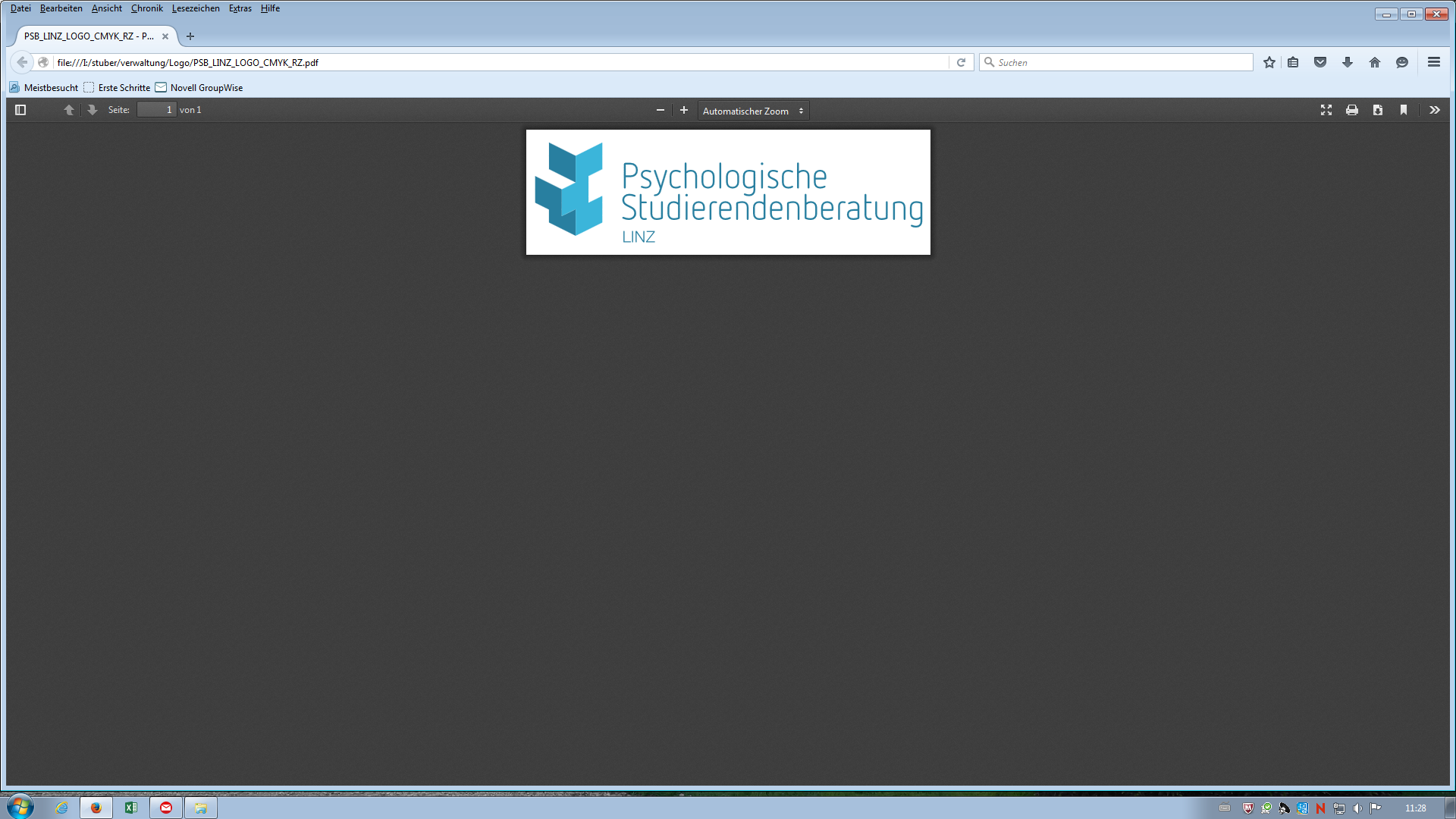 4040 Linz, Altenbergerstraße 69		Tel. 0732/2468-7930 Hochschulfonds Gebäude, 1. Stock GRUPPENANGEBOT Dezember 2021(kostenlos)Eine Teilnahme an Präsenzgruppen ist nur unter Einhaltung der 2G-Regel + FFP2 Maske möglich.HEUTE ANFANGEN! (Wege aus der Prokrastination) – per ZOOM (max. 8 Teilnehmer)Termine: Dienstag 30.11., 7.12., 14.12., 21.12.2021 und 11.1.2022                 von 13.00 bis 16.00 UhrDie Anwesenheit am 1. Termin ist Voraussetzung für die weiteren Termine.Anmeldeschluss: Freitag 26.11.2021„Raus aus der Krise – gestärkt in die Zukunft“: per ZOOM (max. 8 Teilnehmer)Motivation zum GesundheitsverhaltenTermin: Freitag 3.12.2021 von 9.00 bis 12.00 UhrAnmeldeschluss: Mittwoch 1.12.2021DER WEG ZUM WESENTLICHEN (Zeitmanagement) – per ZOOM (max. 8 Teilnehmer)Termin: Montag 6.12.2021 von 8.30 bis 12.30 UhrAnmeldeschluss: Donnerstag 2.12.2021„Raus aus der Krise – gestärkt in die Zukunft“: per ZOOM (max. 8 Teilnehmer)Beziehungen stärken, Wohlbefinden fördernTermin: Donnerstag 9.12.2021 von 9.00 bis 12.00 Uhr Anmeldeschluss: Montag 6.12.2021Sexualität & Embodiment: Sexualität in Kommunikation – vor OrtTermin: Freitag 10.12.2021 von 10.00 bis 15.00 UhrAnmeldeschluss: Montag 6.12.2021EFFIZIENT LERNEN – per ZOOM (max. 8 Teilnehmer)Termine: Montag 13.12. und 20.12.2021 von 9.30 – 13.00 Uhr
Die Anwesenheit am 1. Termin ist Voraussetzung für den weiteren TerminAnmeldeschluss: Donnerstag 9.12.2021Verbindliche Anmeldung: per E-Mail (psychol.studber@jku.at) unter Angabe von Name, Geb.-Datum, Nationalität, Wohnadresse, Name der Uni/FH, Studienrichtung, Semesterzahl insgesamt seit Studienbeginn und Telefonnummer möglich.Nähere Informationen finden Sie auf unserer Homepage unter https://www.studierendenberatung.at/de/standorte/linz/gruppen/